□ Dr. Marissa N. Largoza     □ Dr. Rene Saenger     □ Dr. Kelly J. MoralesOffice Policy for Annual VisitsThank you for selecting one of our physicians as your provider for your gynecological needs.For clarification purposes we would like for you to read the following information regarding your annual visit to establish what an “annual visit” includes.Women in Child Bearing Years an Annual Includes:-PAP smear, breast exam, and continuation of birth control method.If birth control is established at annual visit this will be charged as a separate visit.Women in Pre-menopausal Years an Annual Includes:-If patient is 40 years and older she will receive a PAP smear, breast exam, continue Hormone Replacement Therapy (HRT) or Birth Control Method (BCM), mammogram order and rectal exam for fecal occult blood (checking for blood in stool).If birth control or hormone replacement is established you will be charged a separate visit.-If patient is 50 years and older she will receive a PAP smear, breast exam, mammogram order, rectal exam for fecal occult blood (checking for blood in stool) and bone mineral density scan order as needed.If hormone replacement is established you will be charged a separate visit.ANY problem or concern (i.e. discharge, painful intercourse, irregular bleeding, UTI’s etc.) discussed and treated at “annual visit” that is not included in the above description WILL be charged as a separate visit.___________________________		________________Patient Signature					Date~ ~ ~ MEDICARE PATIENTS ONLY ~ ~ ~____ Medicare ONLY pays for annual visits every TWO years. If you are seen for an annual within that two year time span YOU will be held responsible for payment at the time of service UNLESS your annual visit is covered by your secondary insurance.By signing this form I confirm I understand the information stated above.___________________________		________________Patient Signature					DatePATIENT INFORMATION FORM Demographics (Complete in full)	:			     Today’s Date _____________ Name ______________________________________ Age______ Date of Birth___________________ Address______________________________________________ HM Ph # ______________________ City _____________________ State______ Zip ______________ Cell Ph# ______________________ SSN ____________________ Single_ Separated_ Married_ Divorced_  Wk Ph# __________________ Race: ____________________  Ethnicity _________________________  Gender ________________ Primary Language: ___________________________________________________________________ E-mail address: ________________________________________ (necessary for appt confirmation) Employment Information: Employer’s Name____________________________ Occupation_____________________________                                                                  Address: ________________________________ City___________________ State: ____ Zip______ Employer’s Telephone (       ) _____________________ Ext: _____________ Emergency Contact Information: Name_________________________ Telephone (       ) _____________ Relation________________ Name_________________________ Telephone (       ) _____________ Relation________________ PREFERRED PHARMACY: __________________________Telephone (     ) _________________ Reason for consultation: _____________________________________________________________ List any allergies to medication: ______________________________________________________ Insurance Information: Primary Insurance Name __________________________________ Insured SS#: ______________ Name of Insured _______________________________ Insured’s Date of Birth ________________  Employer’s Name__________________________ Employer’s Telephone (    ) _________________ Secondary Insurance Name_________________________________ Insured SS#: _____________ Name of Insured _____________________________     Insured’s Date of Birth ________________ Employer’s Name __________________________ Employer’s Telephone (    ) _________________ Assignment of Benefits  I, the undersigned, understand that I am financially responsible for all charges whether or not my insurance pays.   I hereby authorize the release of all information necessary to secure payment.   I hereby assign all Medical/surgical benefits to Marissa N. Largoza, M.D., P.A., Rene Saenger, M.D., P.A. and/or  Kelly J. Morales, M.D., P.A.  I further understand a 60% fee will be added to my account in the event it is necessary for my account to be forwarded             to a Collection Agency.  Signature _____________________________________________Date ______________________________  Please let us know how you prefer that we contact you (except for appointment confirmations      which will be provided to you by email):   (Please mark YES, NO, OR N/A) Please indicate where we may contact you by phone (at the numbers listed in your patient        information).      Home: ___yes ___no __N/A ___     Work: ___ yes ___no ___N/A__      Cell Phone: ___yes ___no ___N/A__  May we leave a message regarding your medical information on an answering machine or  voice mail:      Home: ___yes ___no __N/A__     Work: ___ yes ___no ___N/A___      Cell Phone: ___yes ___no ___N/A__  May we leave a phone message regarding your Protected Health Information with any of the  persons listed below:      Home: ___yes ___no __N/A__      Work: ___ yes ___no ___N/A__      Cell Phone: ___yes ___no ___N/A___    Using the methods of communication selected above please list those person(s) to whom you    permit □Marissa N. Largoza, M.D.P.A., □Rene Saenger, M.D., P.A. and/or □Kelly J. Morales, M.D.,    P.A. to discuss or release your Protected Health Information and their contact information.____________________________________________________________________________________________________________________________________________________________________________________________________________________________________________________________  I acknowledge that I have received a copy of □Marissa N. Largoza, M.D., P.A., □Rene Saenger, M.D.,   P.A. and/or □Kelly J. Morales, M.D., P.A. Notice of Privacy Practices.  I also acknowledge that I have   been afforded the opportunity to read the Notice of Privacy Practices and ask questions.  _____________________________________ 		____________________________________________  Patient/Patient Representative Name 		           Signature  _________________________________			__________________  Relationship to Patient                              	           Date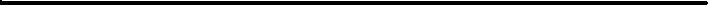 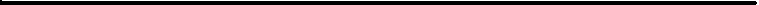 